Форма заявкиПерсональные данные участниковЗаявление и регистрация на конференцию «ICOS 2020 Краков - 27-й Международный конгресс по ономастическим наукам» означает ваше согласие на обработку ваших персональных данных в области: имя и адрес электронной почты для управления конференцией в соответствии с Регламентом Европейского парламента и Совета (ЕС) 2016/679 от 27 апреля 2016 г.В соответствии со ст. 13 Регламента (ЕС) 2016/679 Европейского парламента и Совета от 27 апреля 2016 года о защите физических лиц в отношении обработки персональных данных (...) («Общий регламент») Институт польского языка Польской академии наук сообщает, что: Администратором ваших личных данных является Институт польского языка Польской академии наук, al. Адама Мицкевича 31, 31-120 Краков. В Институте назначен сотрудник по защите данных, контакт с инспектором по адресу ioda@ijp.pan.pl.Ваши данные будут обработаны для обслуживания вышеупомянутой конференции на основе согласия во время регистрации на вышеупомянутой конференции. Предоставление ваших данных является добровольным, но необходимо поддержать вышеуказанную конференцию. Вы имеете право: получить доступ к своим данным и исправить их, удалить их, ограничить обработку, передать данные, объект для обработки, право отозвать согласие в любое время в случаях и на условиях, изложенных в Общем регламенте. Следствием отзыва согласия на обработку персональных данных является их удаление. Вы имеете право подать жалобу Президенту Управления по защите персональных данных, если вы считаете, что обработка ваших персональных данных нарушает положения Общего регламента.Организатор оставляет за собой право публиковать изображения участников конференции, полученные в общественных местах, включенных программой конференции.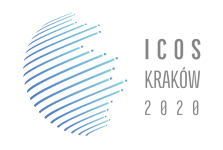 XXVII Международный ономастический конгресс23–28 августа 2020 г., Краков, Польшаhttps://icos2020.ijp.pan.plФамилия Имя/ именаУченое званиеАффилированность Адрес электронной почтыНазвание докладaЯзык докладaАппаратные потребностиСекционный доклад Название секционного заседанияКлючевые словаРезюме (200-250 слов)